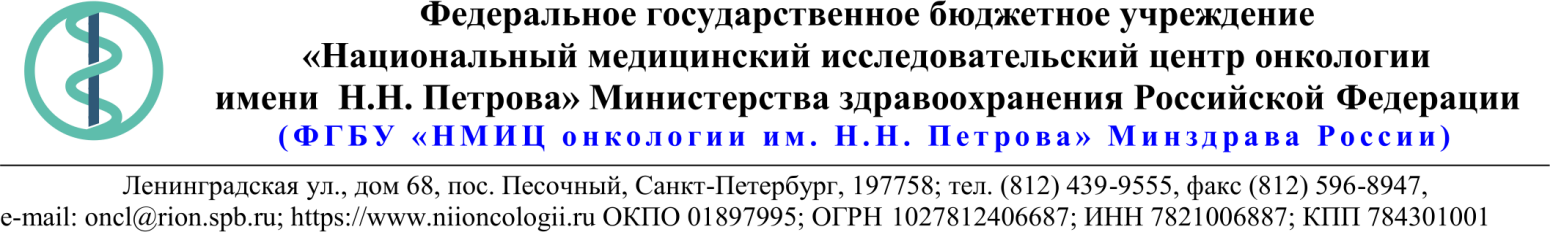 18.Описание объекта закупки22.05.2020 № 05-06/521Ссылка на данный номер обязательна!Запрос о предоставлении ценовой информациидля нужд ФГБУ «НМИЦ онкологии им. Н.Н. Петрова» Минздрава РоссииСтруктура цены (расходы, включенные в цену товара/работы/услуги) должна включать в себя:1)	стоимость товара/работы/услуги; 2)	стоимость упаковки товара;3)	стоимость транспортировки товара от склада поставщика до склада покупателя, включающая в себя все сопутствующие расходы, а также погрузочно-разгрузочные работы;4)	расходы поставщика на уплату таможенных сборов, налоговых и иных обязательных платежей, обязанность по внесению которых установлена российским законодательством;5)  все иные прямые и косвенные накладные расходы поставщика/подрядчика/исполнителя, связанные с поставкой товара/выполнением работ/оказанием услуг и необходимые для надлежащего выполнения обязательств.Сведения о товаре/работе/услуге: содержатся в Приложении.Просим всех заинтересованных лиц представить свои коммерческие предложения (далее - КП) о цене поставки товара/выполнения работы/оказания услуги с использованием прилагаемой формы описания  товара/работы/услуги и направлять их в форме электронного документа, подписанного квалифицированной электронной цифровой подписью (электронная цифровая подпись должна быть открепленной, в формате “sig”) по следующему адресу: 4399541@niioncologii.ru.Информируем, что направленные предложения не будут рассматриваться в качестве заявки на участие в закупке и не дают в дальнейшем каких-либо преимуществ для лиц, подавших указанные предложения.Настоящий запрос не является извещением о проведении закупки, офертой или публичной офертой и не влечет возникновения каких-либо обязательств заказчика.Из ответа на запрос должны однозначно определяться цена единицы товара/работы/услуги и общая цена контракта на условиях, указанных в запросе, срок действия предлагаемой цены.КП оформляется на официальном бланке (при наличии), должно содержать реквизиты организации (официальное наименование, ИНН, КПП - обязательно), и должно содержать ссылку на дату и номер запроса о предоставлении ценовой информации. КП должно содержать актуальные на момент запроса цены товара (работ, услуг), технические характеристики и прочие данные, в том числе условия поставки и оплаты, полностью соответствующие указанным в запросе о предоставлении ценовой информации;1.Наименование ЗаказчикаФГБУ "НМИЦ онкологии им. Н.Н. Петрова" Минздрава России2.Наименование объекта закупкиПоставка расходных материалов для лаборатории субклеточных технологий с группой онкоэндокринологии3.Коды ОКПД2 / КТРУУказаны в пункте 184.Место исполнения обязательств (адрес поставки, оказания услуг, выполнения работ)197758,Россия, г. Санкт- Петербург, пос. Песочный, ул. Ленинградская, дом 685.АвансированиеНе предусмотрено6.Срок окончания действия договора (контракта)31.08.20207.Установление сроков исполнения обязательств контрагентомУстановление сроков исполнения обязательств контрагентом7.1Срок начала исполнения обязательств контрагентом:С момента подписания контракта7.2Срок окончания исполнения обязательств контрагентомВ течение 15 (пятнадцати) рабочих дней с момента заключения Контракта.7.3Периодичность выполнения работ, оказания услуг либо количество партий поставляемого товаров: (обязательства контрагента)1 (одна) партия8.ОплатаВ течение 30 (тридцати) календарных дней с момента подписания Покупателем универсального передаточного документа (УПД).9.Документы, которые должны быть представлены поставщиком (подрядчиком, исполнителем) вместе с товаром (результатом выполненной работы, оказанной услуги)Сертификаты соответствия10.Специальное право, которое должно быть у участника закупки и (или) поставщика (подрядчика, исполнителя) (наличие лицензии, членство в саморегулируемой организации и т.п.)Нет 11.Дополнительные требования к участникам закупки (при наличии таких требований) и обоснование этих требованийНет12.Срок действия гарантии качества товара (работы, услуги) после приемки ЗаказчикомОстаточный срок годности на момент поставки не менее 60%13.Размер обеспечения гарантийных обязательств (до 10% НМЦК)Нет14.Предоставляемые участникам закупки преимущества в соответствии со статьями 28 и 29 Закона № 44-ФЗНет15.Запреты, ограничения допуска, условия допуска (преференции) иностранных товаровНет16.Страна происхождения (указывается участником в заявке, коммерческом предложении)Указаны в пункте 1817.Количество и единица измерения объекта закупкиУказаны в пункте 18№ п/пНаименование товара Требования к качеству, техническим и функциональным характеристикам товараКол-воЕд. изм.ОКПД2/КТРУСтрана происхожденияНДС%Цена за ед. с НДССуммаШтатив для пробирок центрифужных    15 млШтатив для центрифужных пробирок на 15 мл, светло-зелёный, материал полипропилен. Штатив предназначен для хранения и транспортировки пробирок с их содержимым в вертикальном положении.Штатив имеет алфавитно-цифровую нумерацию ячеек.10шт.22.29.29.190/нетШтатив для пробирок центрифужных    50 млШтатив для центрифужных пробирок на 50 мл, светло-зелёный, материал полипропилен. Штатив предназначен для хранения и транспортировки пробирок с их содержимым в вертикальном положении.Штатив имеет алфавитно-цифровую нумерацию ячеек.10шт.22.29.29.190/нетШтатив для пробирок центрифужныхШтатив для центрифужных пробирок, на 20 ячеек диаметромØ 30 мм, на 30 ячеек диаметром Ø 17 мм, материал полипропилен. Штатив предназначен для хранения и транспортировки пробирок с их содержимым в вертикальном положении.                                                                                                                                                                           Штатив двухъярусный.2шт22.29.29.190/нетЛабораторная мензурка 2000 мл, с ручкой Мензурка с ручкой. Материал - полипропилен. Объем - 2000 мл. Диаметр - 135/125 мм. Высота - 190 мм. Градуировка – рифленая.                                                                                                                                                        Имеет гидрофобную и антиадгезионную поверхность.Имеет температурный режим работы от -10°С до +135°С.Стерилизуется паром при температуре 121°С в течение 20 минут, газом (этилен оксид) или химическими соединениями (формалин, этанол).5шт22.29.29.190/нетЛабораторная мензурка 500 мл,  с ручкой Мензурка с ручкой. Материал - полипропилен. Объем - 500 мл. Диаметр - 91/80 мм. Высота - 117 мм.                                    Градуировка – рифленая.                                                                                                                                                        Имеет гидрофобную и антиадгезионную поверхность.Имеет температурный режим работы от -10°С до +135°С.Стерилизуется паром при температуре 121°С в течение 20 минут, газом (этилен оксид) или химическими соединениями (формалин, этанол).5шт22.29.29.190/нетЛабораторная мензурка 1000 мл, с ручкойМензурка с ручкой. Материал - полипропилен. Объем - 1000 мл. Диаметр - 117/101 мм. Высота - 130 мм. Градуировка – рифленая.                                                                                                                                                        Имеет гидрофобную и антиадгезионную поверхность.Имеет температурный режим работы от -10°С до +135°С.Стерилизуется паром при температуре 121°С в течение 20 минут, газом (этилен оксид) или химическими соединениями (формалин, этанол).5шт22.29.29.190/нетСтакан 1000 мл, со шкалой Стакан со шкалой. Материал - полипропилен. Объем - 1000 мл. Диаметр - 108 мм. Высота - 145 мм.Имеет гидрофобную и антиадгезионную поверхность.Имеет температурный режим работы от -10°С до +135°С.Стерилизуется паром при температуре 121°С в течение 20 минут, газом (этилен оксид) или химическими соединениями (формалин, этанол).10шт22.29.29.190/нетПлёнка герметизирующаяГерметизирующая пленка, ширина-10 см, длина -38 м.Физические и химические характеристики:Пленка не токсична, растягивается до 200% от своего размера, диапазон рабочих температур  от -45°С до +50°С,сохраняет в течение 48 часов устойчивость к воздействию растворов солей, неорганических кислот и щелочных растворов.2шт22.29.29.190/нетБутылка 500 мл, с градуировкойБутылка 500 мл, нестерильная, квалификация для культур клеток, с градуировкой, имеет автоклавируемую крышку с резьбой GL45 из полипропилена.                                                                                                                                                Диаметр, мм: 101Высота, мм: 225Бутылка для реактивов изготовлена из светлого стекла, пропускающего свет и УФ-лучи.Может использоваться при работе с проведением фотохимических реакций.Крышка синяя с герметизирующим кольцом. Крышка и кольцо выдерживают нагрев до температуры не более 140°С.15шт23.19.23.110/нетБутылка 250 мл, с градуировкойБутылка 250 мл, нестерильная, квалификация для культур клеток, с градуировкой, имеет автоклавируемую крышку с резьбой GL45 из полипропилена.                                                                                                                                                Диаметр, мм: 86Высота, мм: 176Бутылка для реактивов изготовлена из светлого стекла, пропускающего свет и УФ-лучи.Может использоваться при работе с проведением фотохимических реакций.Крышка синяя с герметизирующим кольцом. Крышка и кольцо выдерживают нагрев до температуры не более 140°С.10шт23.19.23.110/нетБутылка 100 мл, с градуировкойБутылка 100 мл, нестерильная, квалификация для культур клеток, с градуировкой, имеет автоклавируемую крышку с резьбой GL45 из полипропилена.                                                                                                                                                      Диаметр, мм: 56Высота, мм: 105Бутылка для реактивов изготовлена из светлого стекла, пропускающего свет и УФ-лучи.Может использоваться при работе с проведением фотохимических реакций.Крышка синяя с герметизирующим кольцом. Крышка и кольцо выдерживают нагрев до температуры не более 140°С.10шт23.19.23.110/нетЛабораторная промывалка       500 млПромывалка 500 мл с крышкой и пластиковой горизонтальной канюлей, с градуировкой, не автоклавируемая. Размеры: горлышко - 40 мм, основание - 75 мм, высота - 165 мм, цена деления 100 мл. Применяется для промывания осадков, ополаскивания лабораторной посуды.Канюля позволяет получить тонкую, острую струю жидкости, заполняющую промывалку.Канюля согнута под углом 90 градусов.Материал - полиэтилен высокого давленияДиапазон температур  использования от - 50 до +80 C.Возможно краткосрочное нагревание при температуре +105 C.2шт32.50.13.190/нетМагнитная палочка для извлечения магнитов из растворовМагнитная палочка для извлечения магнитов из растворов, размер 300 х 10 мм, материал полипропилен. Для извлечения перемешивающих магнитов из любых стаканов.Извлекатель перемешивающих магнитов, покрыт полипропиленом, содержит магнит на конце.1шт26.51.53.190/нетЯкорь для магнитной мешалкиЯкорь для магнитной мешалки, цилиндрический, материал - тефлон. Для перемешивания жидкости в сосуде.Длина и диаметр цилиндров выбирается в зависимости от диаметра сосуда.Размеры: диаметр - 8мм, длина - 25мм.Магнитные свойства используются при применении извлекателя магнитных мешалок5шт26.51.53.190/нет